Module 7Problem SolvingDelegate Workbook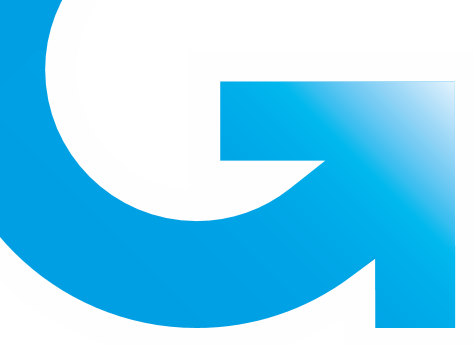 Module 7Problem SolvingModule ObjectivesOn completion, you will understand:What VUCA means and how it impacts your workplaceDivergent thinking and how it differs to convergent thinkingHow to apply creative thinking techniques to aid problem solvingDifferent thinking styles and how to maximise your own effectivenessHow to creatively explore solutions from different perspectivesHow to set yourself a positively focused well-formed outcomeTopics covered:The VUCA worldDivergent and convergent thinkingCreative problem-solving techniques and modelsThe 6 thinking hatsWell-formed outcomesModule 7Problem Solving  The VUCA world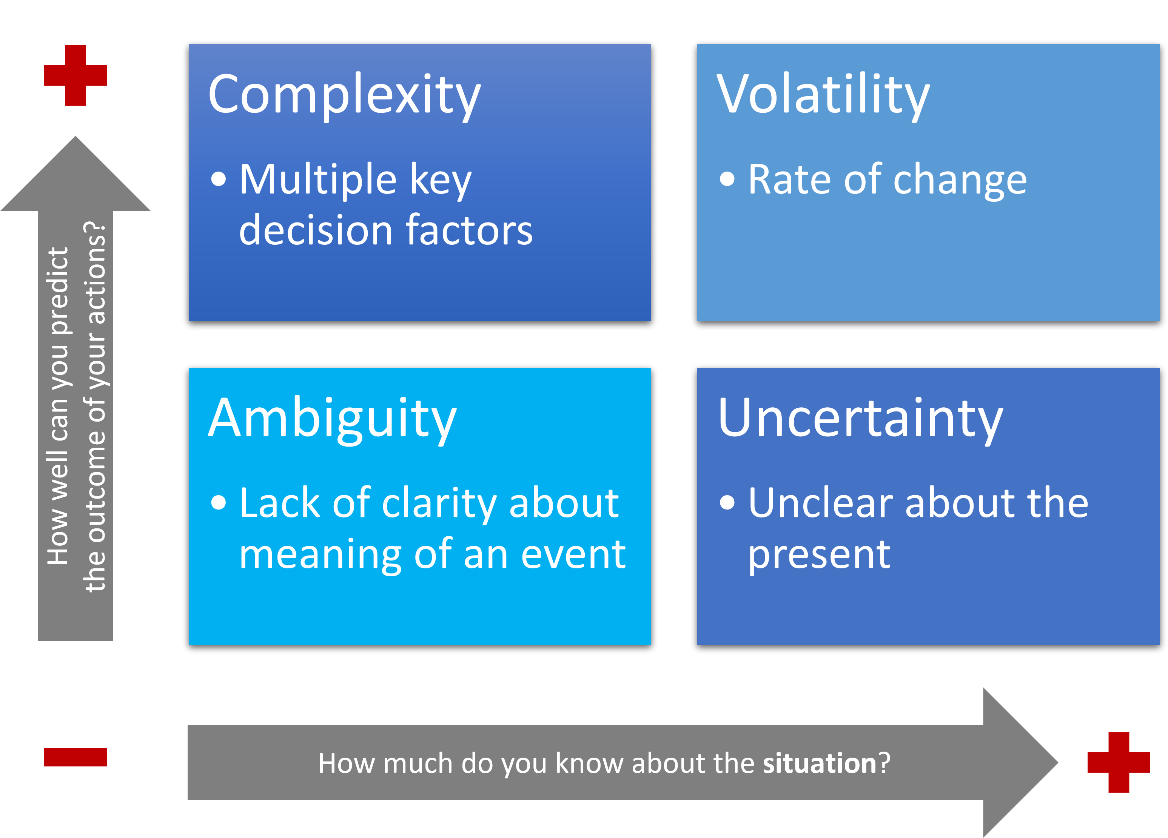 1.1	What is VUCA?Make your own notes on the key pointsTo thrive in a VUCA world we need to develop our curiosity, expand our growth mindset (as discussed in Module 2) and ask open-ended questions to stimulate debate, invite differing views and fuel the imagination (see Module 4). If we listen to the answers with curiosity, we can develop a creative and agile edge to our problem-solving.Questions to consider and bring to your workshop:How do you recognise the above 4 VUCA areas in your world at work?How much do they impact your capacity to solve problems?What types of problems do you need to solve at work?2.0 Divergent and convergent thinking2.1	Applying creative thinking to problem-solvingWatch the short clip and make your own notes:2.2	Divergent and convergent thinkingDivergent thinking is:	Convergent thinking is:	Questions to consider - bring your responses to your workshop:Where do your personal strengths lie when you consider the two different thinking styles?What would you like to develop to maximise your effectiveness?Watch the short video and make your own notes:3.0 Creative problem solving3.1	Creative problem-solving techniques3.2	Creative problem-solving model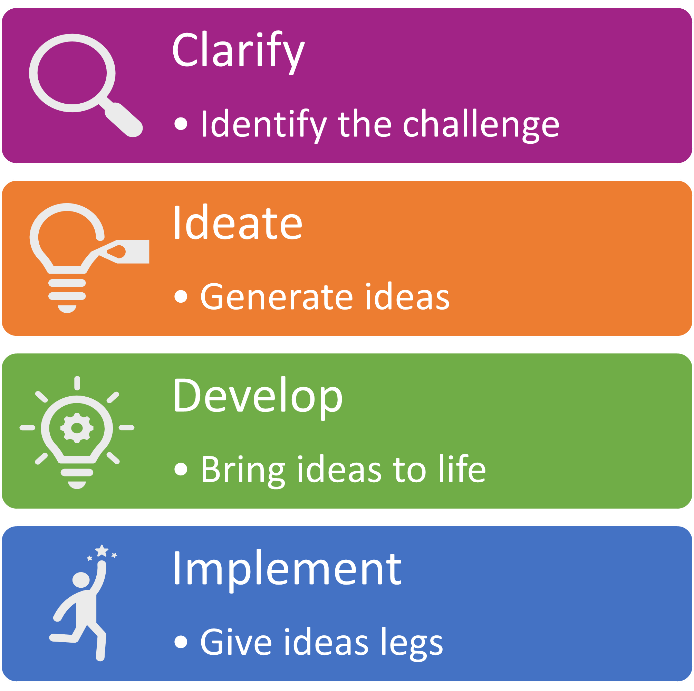 Clarify:	Ideate:	Develop:	Implement:	3.3	6 thinking hatsQuestions to consider - bring your responses to your workshop:Which of the hats do you prefer and most naturally put on?Which of the hats are you least likely to wear?What about other members of your team?4.0 Well-formed outcomes4.1	Outcome thinkingWhy use a well-formed outcome?What is a well-formed outcome?4.2	Well-formed outcomes – PECSAW4.3	Well-formed outcomes – alternative models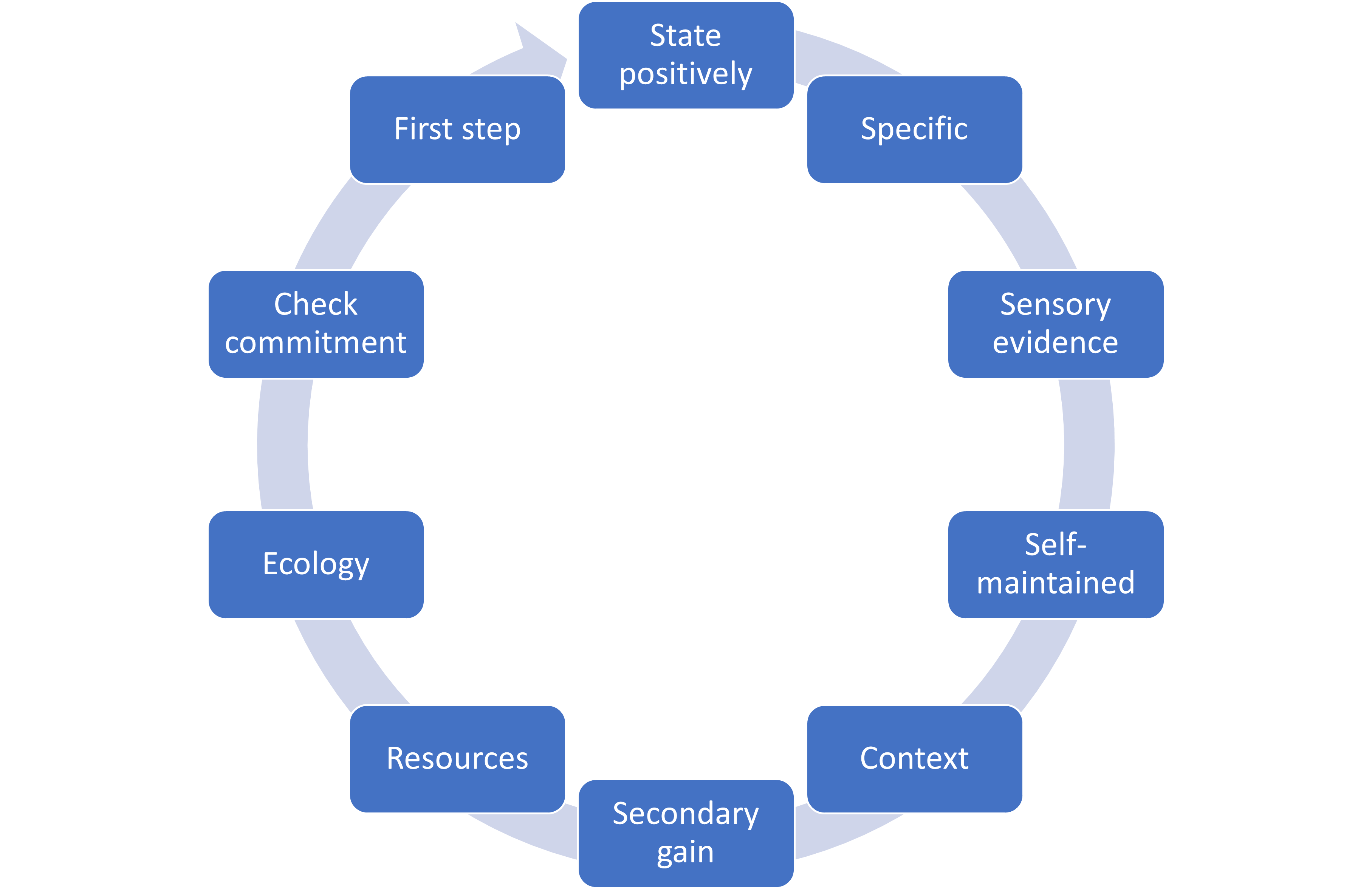 Your notes:Here is an additional simplified model you could also utilise: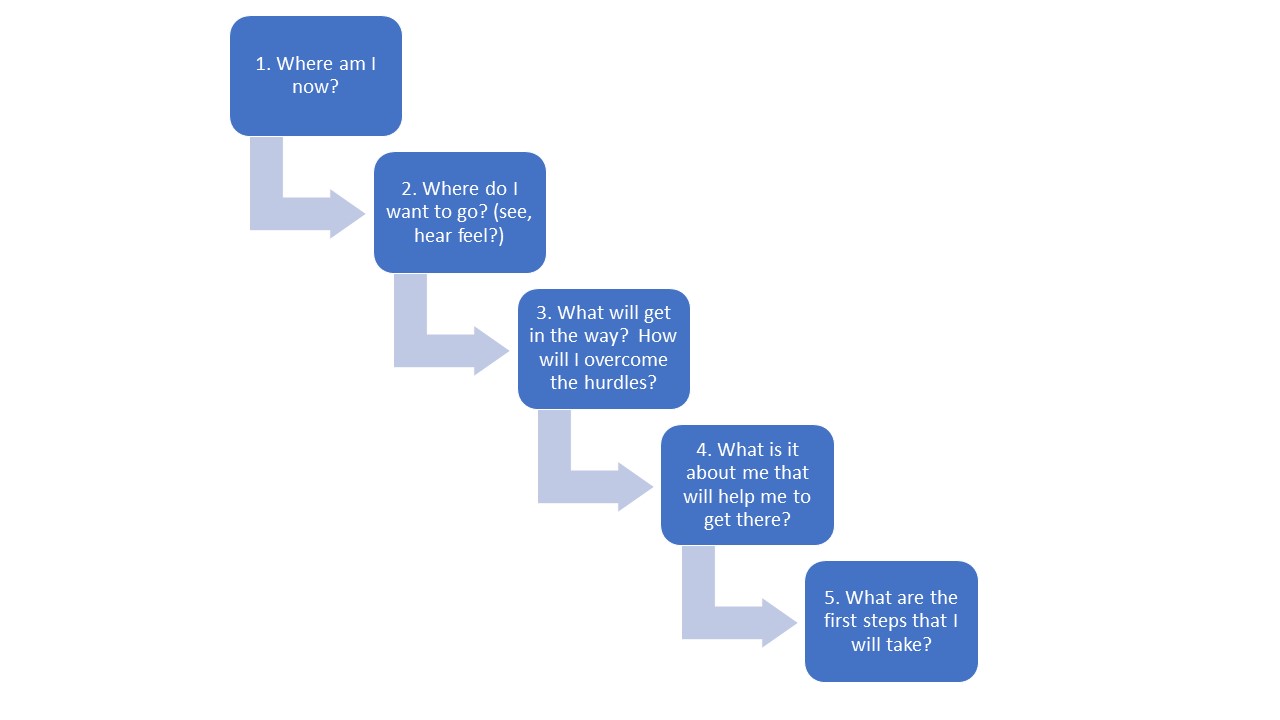 Your notes:VolatilityUncertaintyComplexityAmbiguityGo for a walkCreativity of constraintsBrainstormingPreserving ambiguityThe hypothetical questionMind mapping/ lateral thinkingReframingEnvisaging something newRole-playBlue hat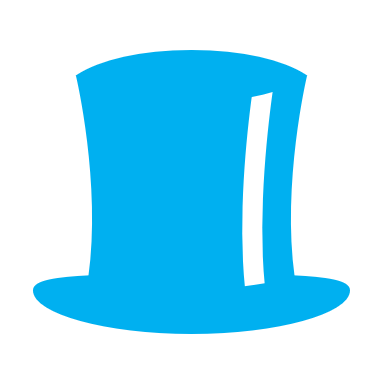 Green hat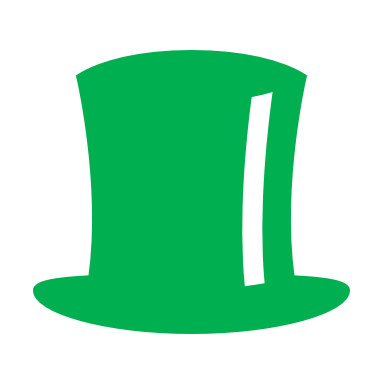 Yellow hat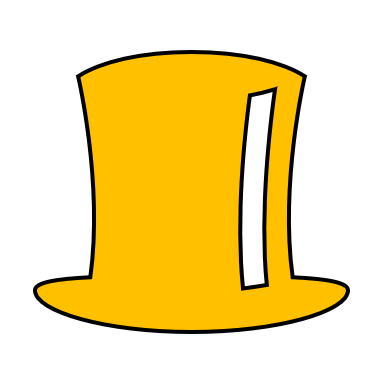 White hat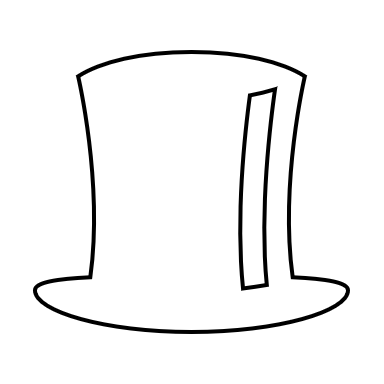 Red hat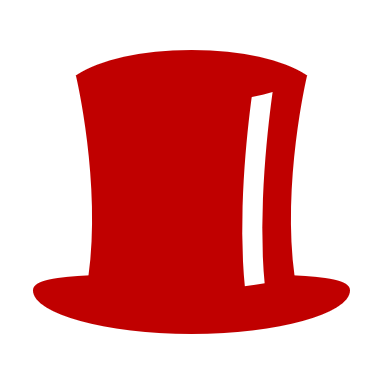 Black hat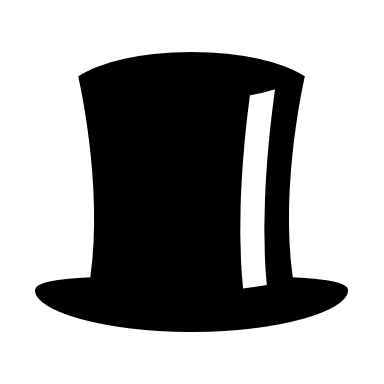 PositiveEvidenceContextSelf-achievableAdvantages / DisadvantagesWorthwhileNow that you have a couple of models to choose from.  You will probably find that one resonates more than the others. Think of an outcome that you would really like to achieve in order to continue the learning from your management development programme and make positive changes going forwards.Select one of the models you would like to try out to ensure your outcome is 'well-formed', then work through the relevant stages.  Bring this to discuss in your workshop. 